中國書法學會(展覽通知)地址：103 台北市大同區歸綏街209號7樓之6電話：02-25504104（上午上班時間）傳真：02-25504094E-mail:tccsit.tccsit@msa.hinet.net受文者：本會全體會員、團體會員發文日期：109年1月20日發文字號：(109)中書華字第004號附件: 如文主  旨：公告本會參與「2020多倫多國際書畫展」徵件，作品規格一律直式立軸四尺半對開（135 ×35 cm），收件截止至3月29日止，敬請踴躍參加。說  明 ：依據2019.12.27. 2020多倫多國際書畫展組委會邀請函辦理。邀請內容如下:展覽期間:民國109年10月18日(日)至109年10月24日(六)。開幕日:109年10月18日(日)。展覽場地:加拿大多倫多市政廳。參展作品規格一律直式立軸，四尺半對開（135*35公分）為限，不收橫式及鏡框。作品內容以不違反善良習俗、不涉政治議題，以啟迪人心、淨化人心之詩詞文句為原則。參展費每幅加幣100元（含廣告宣傳、媒體發佈、場地及布展、展板租用、開幕式、保安、場地清潔、作品集及證書等）徵件說明如下:收件截止日:109年 3月 29日。送件時請填寫送件表(如附件一)及電子檔請email 至學會tccsit.tccsit@msa.hinet.net信箱。 (因學會需先行處理裱褙、照相、搬運等相關事宜，俟台東巡迴展由該會來訪貴賓攜帶出境，故需提早準備。)參展費: 裱好作品每人每件3000元。含加幣100元及本會代為搬運等相關費用。未裱作品每人每件4000元。含加幣100元及本會代為處理裱褙、照相、搬運等相關費用。建議於出席本會第三次會員代表大會(3月29日)時與作品、送件表一併繳交。未能出席大會者，請利用本會郵政劃撥單乙紙(如附件二)，於郵寄作品時一併繳交。參作品展覽結束後，由參加出席展覽活動人員帶回台灣，歸還參展人。國內如需郵寄，需加附郵資200 元。為維護本會書藝水平，除本會德高望重書家免審查外，其餘參展作品將由「評審小組」進行評審，經審定後名單於本會網站（http://www.ccs.org.tw/）公告。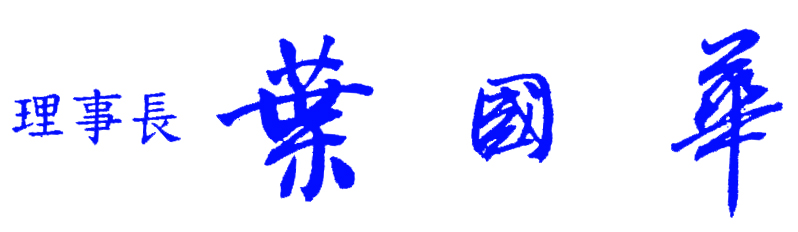 「中國書法學會參加2020多倫多國際書畫展」送件表「中國書法學會參加2020多倫多國際書畫展」送件表「中國書法學會參加2020多倫多國際書畫展」送件表「中國書法學會參加2020多倫多國際書畫展」送件表「中國書法學會參加2020多倫多國際書畫展」送件表姓名電話請貼二吋照片一張相片現職手機請貼二吋照片一張相片郵遞區號電子信箱請貼二吋照片一張相片住址請貼二吋照片一張相片簡歷及書歷：（約100字內，刊登時超過文字將予酌量刪除）簡歷及書歷：（約100字內，刊登時超過文字將予酌量刪除）簡歷及書歷：（約100字內，刊登時超過文字將予酌量刪除）簡歷及書歷：（約100字內，刊登時超過文字將予酌量刪除）簡歷及書歷：（約100字內，刊登時超過文字將予酌量刪除）作品釋文： 作品釋文： 作品釋文： 作品釋文： 作品釋文： 